Извещение о закупке у единственного поставщика (исполнителя, подрядчика)Заместитель генерального директорапо безопасности, режиму и защите гостайны				 В.А.ПлаксинУТВЕРЖДАЮЗаместитель генерального директорапо безопасности, режиму и защите гостайны_____________/ В.А.Плаксин /«___»_____________2017 г.Документация о закупке у единственного поставщика (исполнителя, подрядчика)Согласовано:Директор дирекции по организации и правовому сопровождению конкурентных процедур							 Д.А.Квасов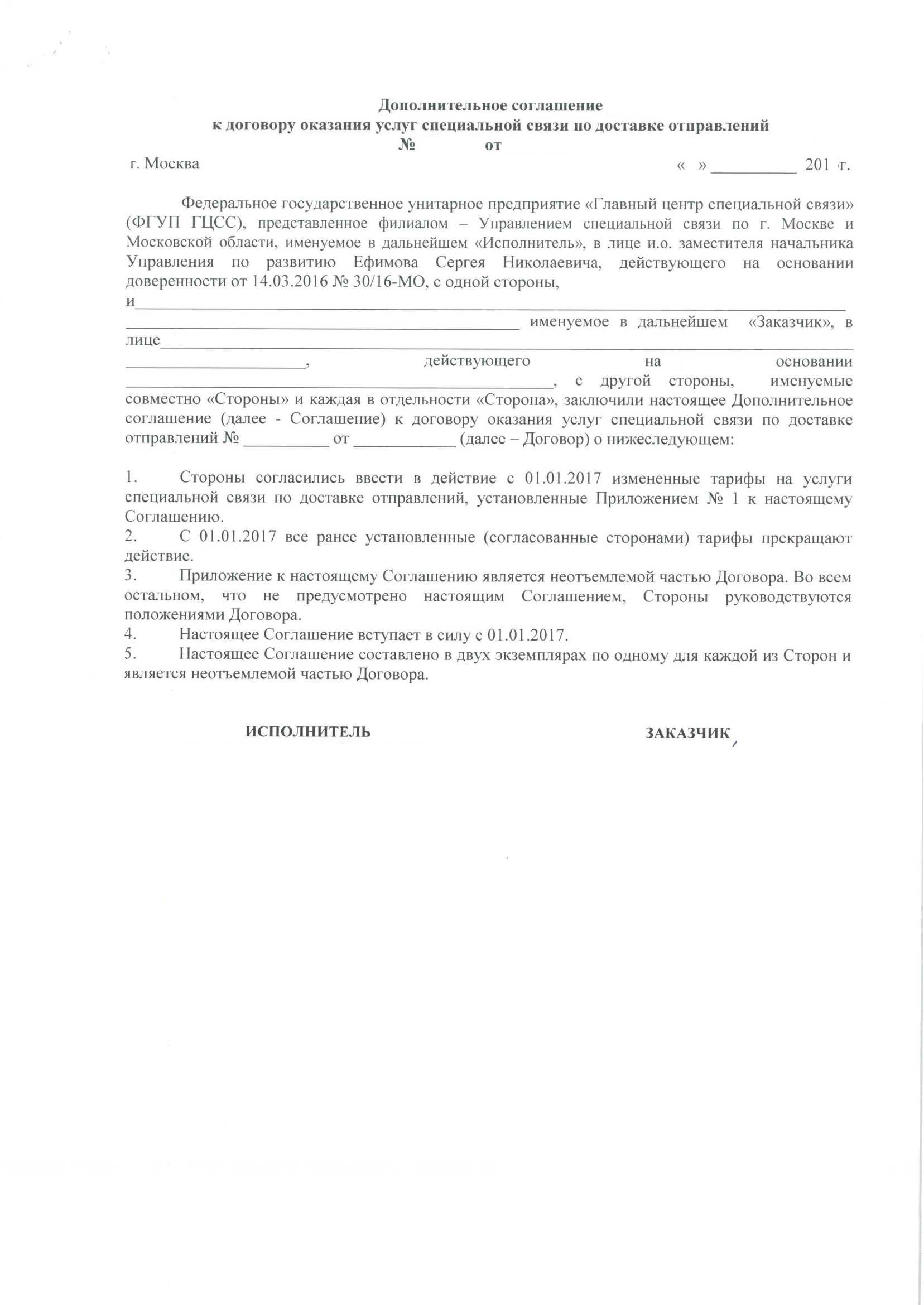 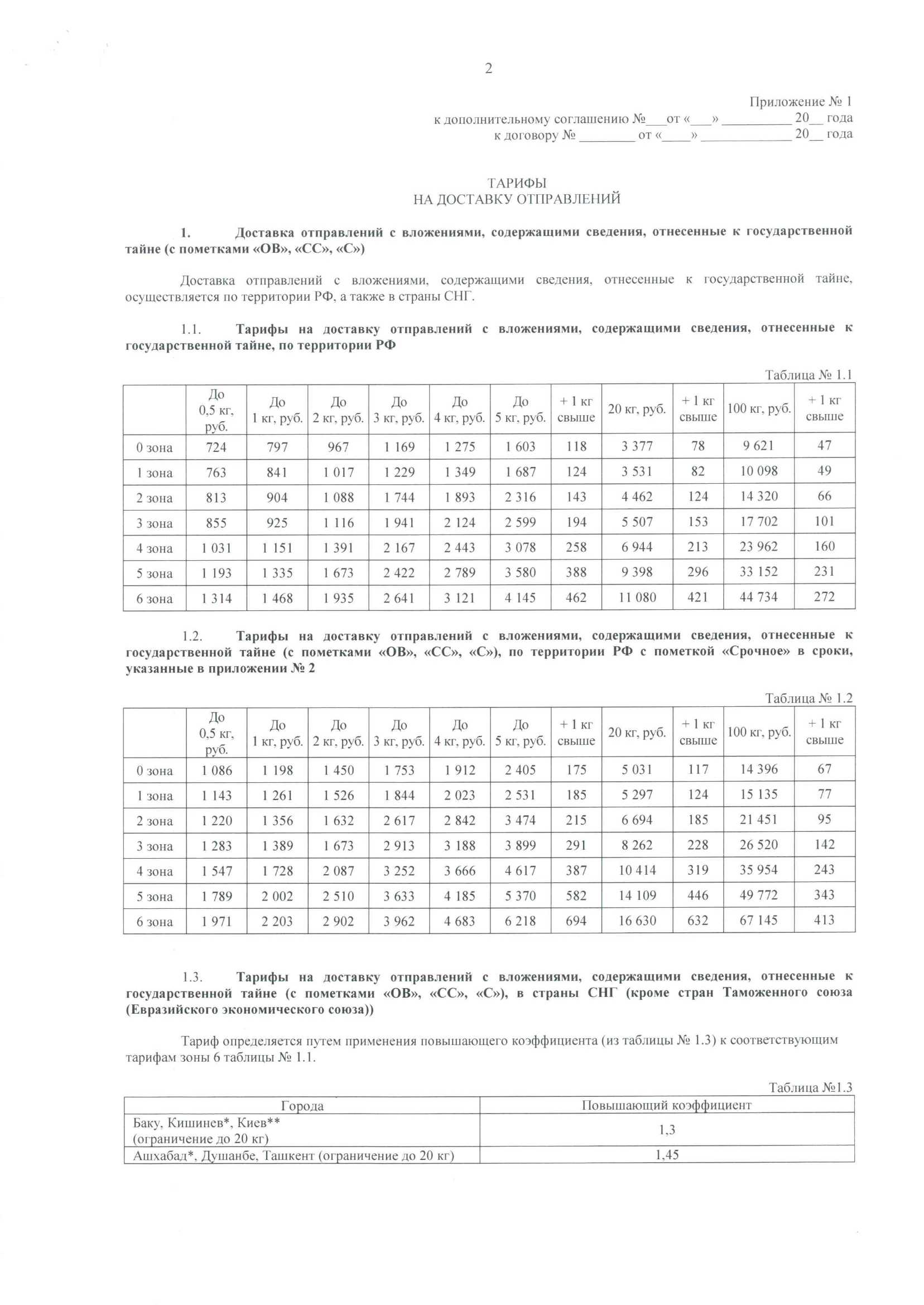 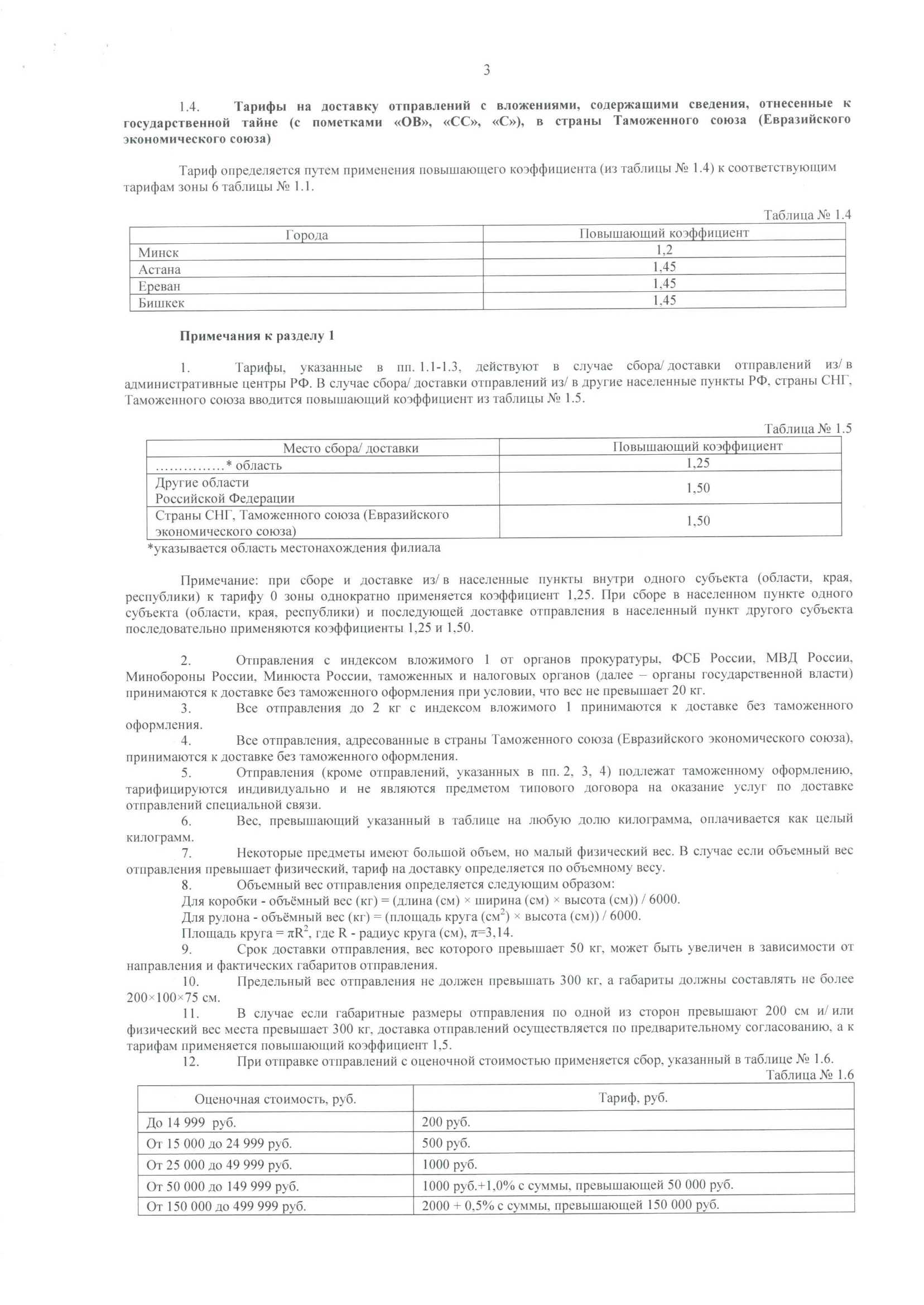 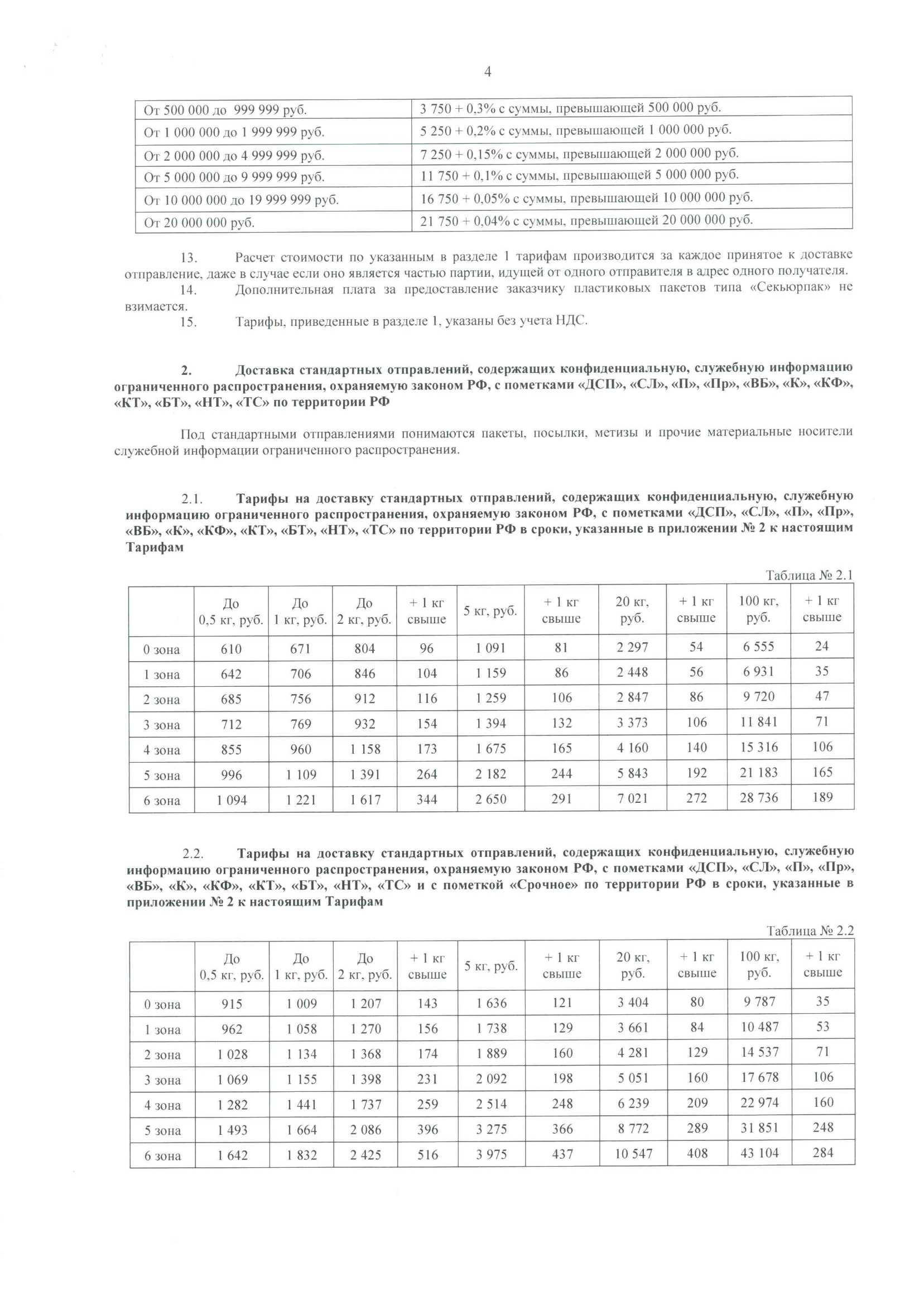 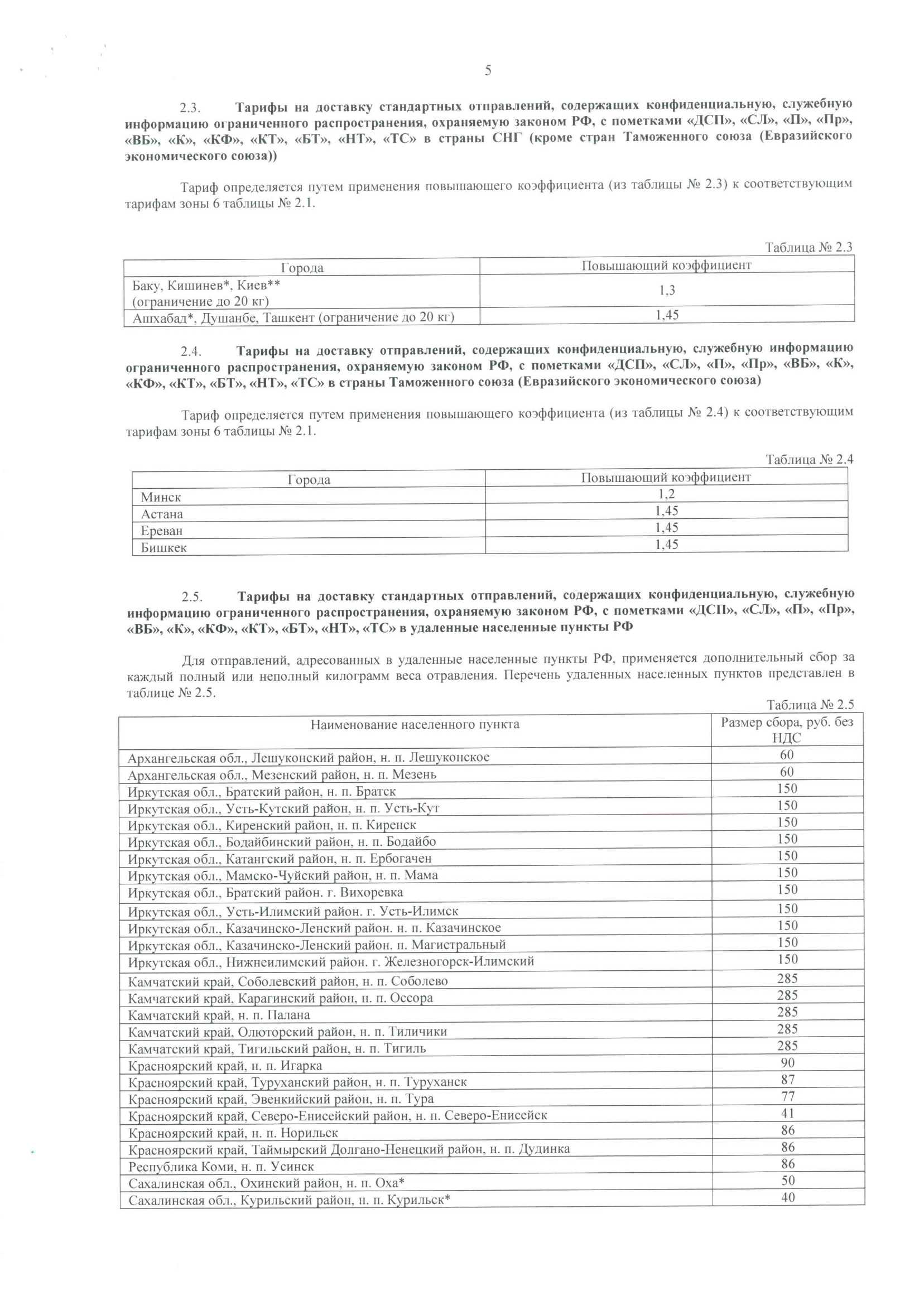 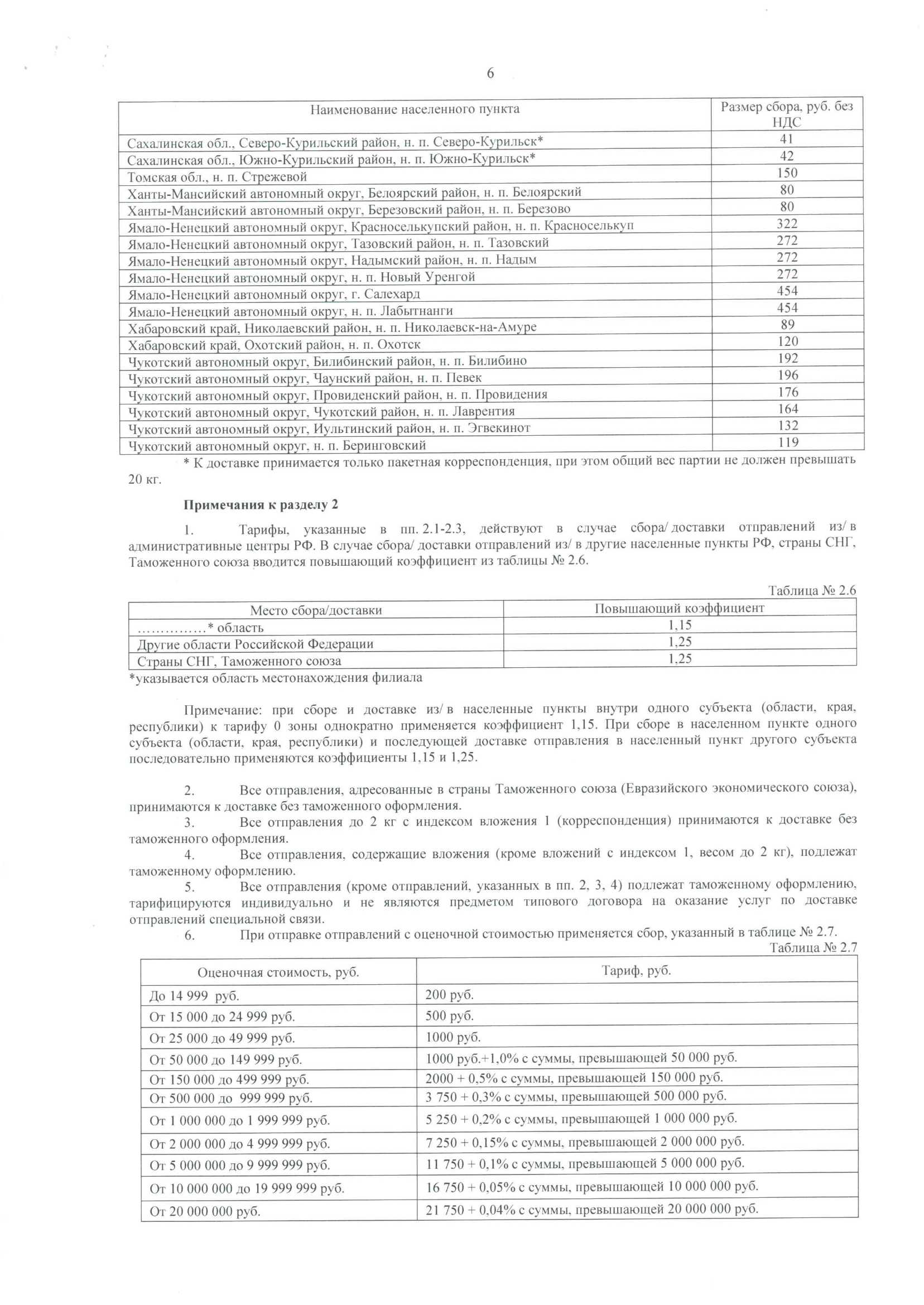 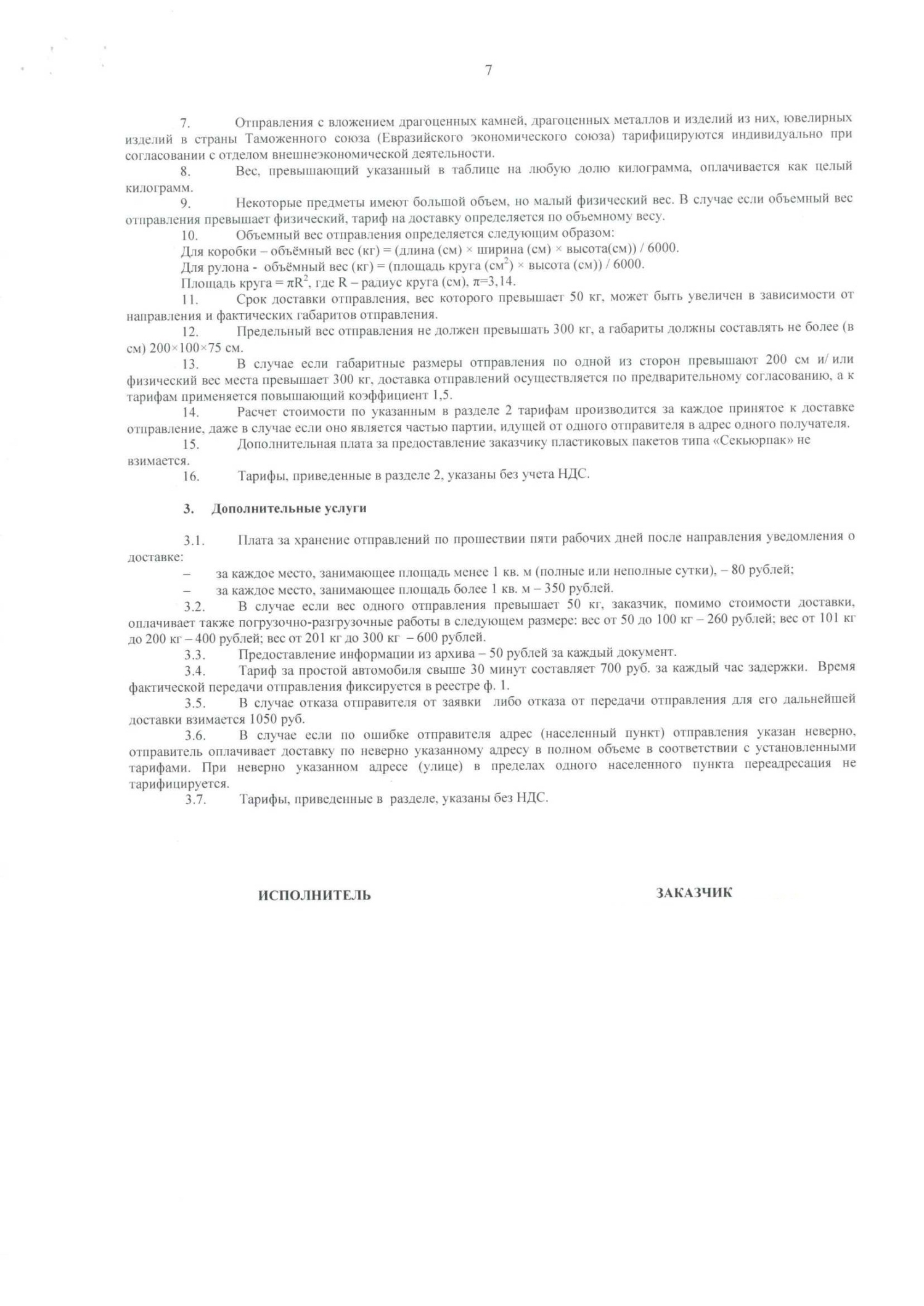 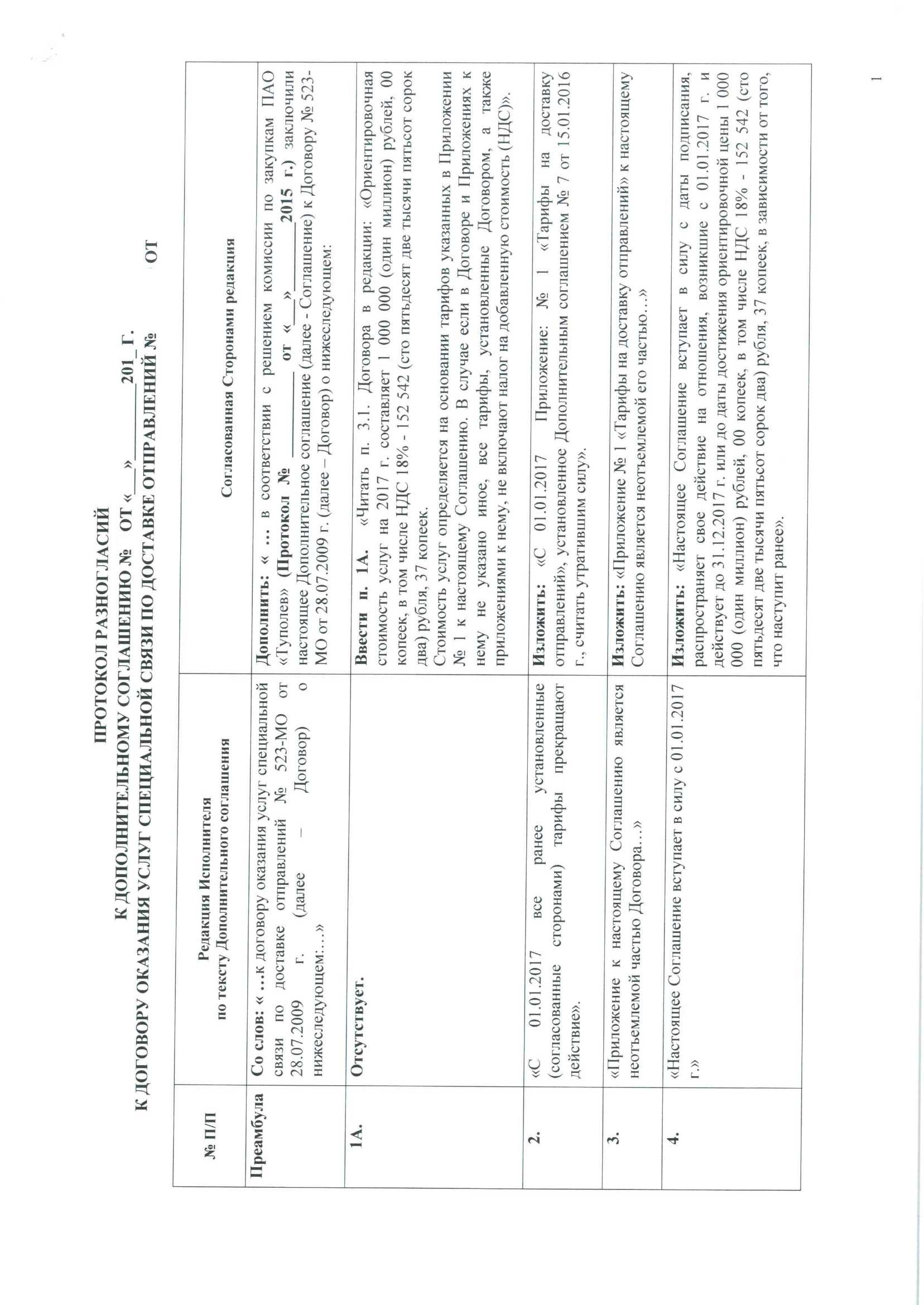 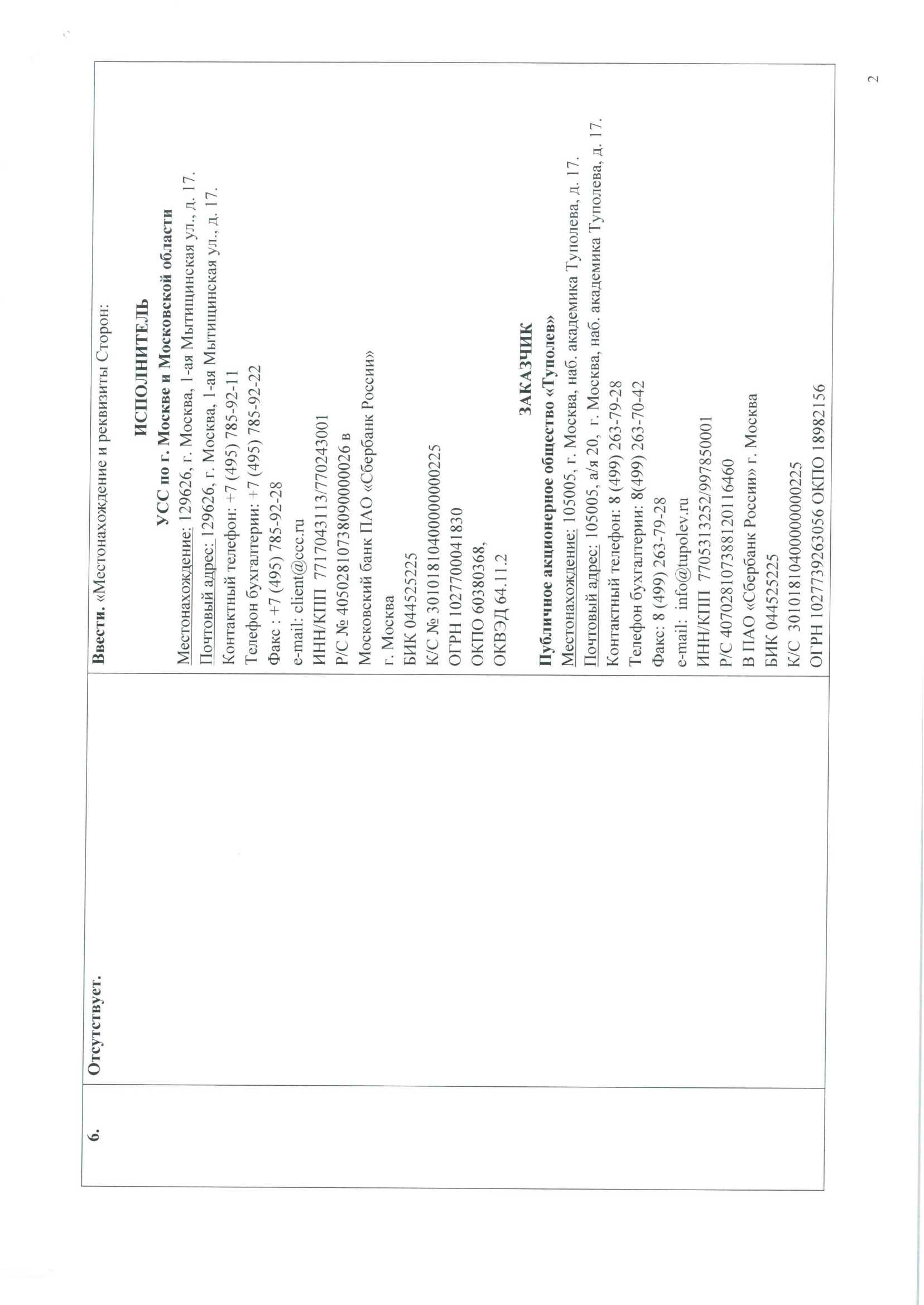 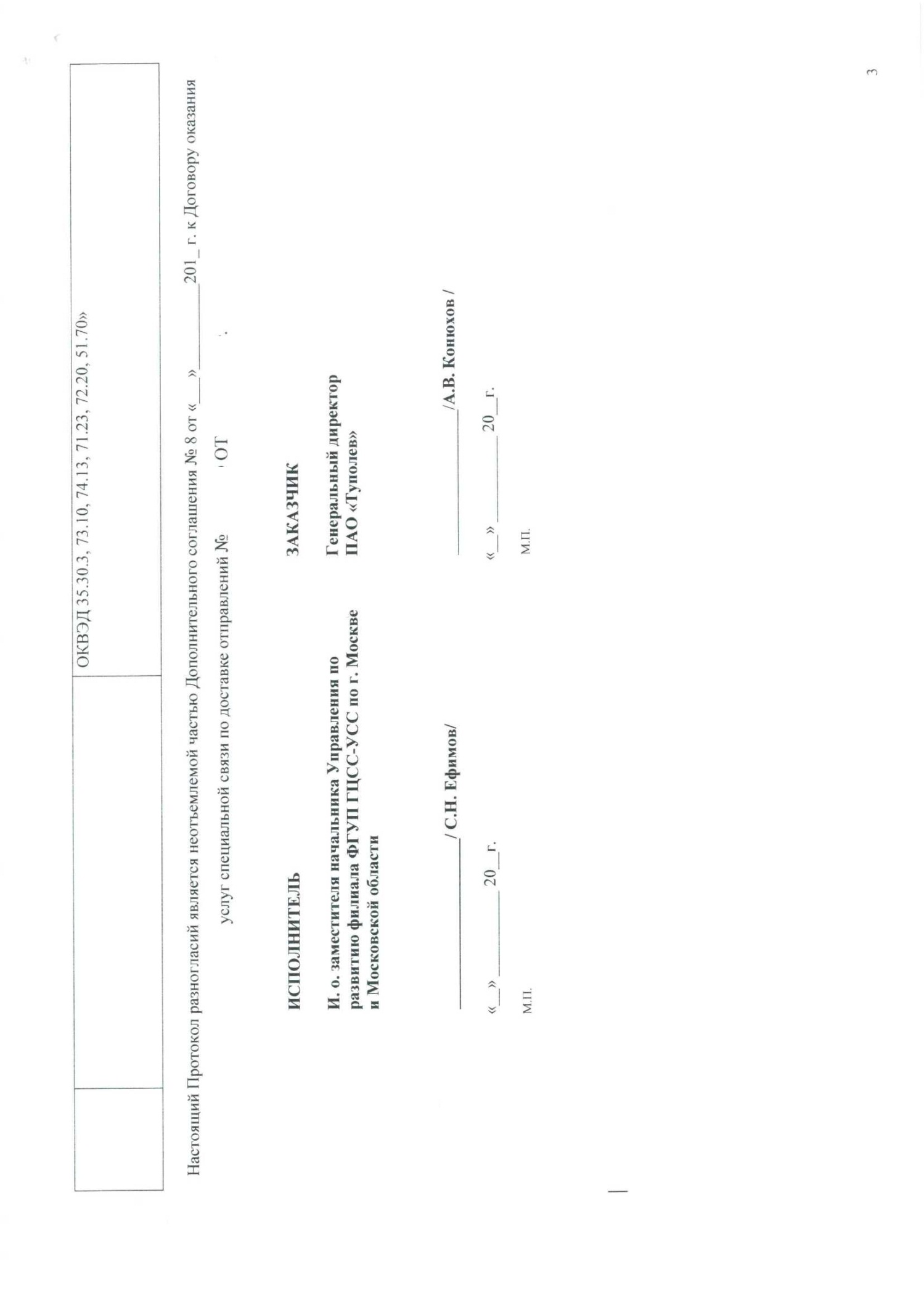 № пунктаНаименованиеИнформация1Способ закупки.Закупка у единственного поставщика (исполнителя, подрядчика).2Наименование, место нахождения, почтовый адрес, адрес электронной почты, номер контактного телефона заказчика.105005, г. Москва, наб. Академика Туполева, д.17,e-mail: zakupki@tupolev.ru, 
 тел.: (499) 263-77-15, 
факс: (499) 263-77-01, (499) 263-77-02.3Предмет договора/дополнительного соглашения с указанием количества поставляемого товара, объема выполняемых работ, оказываемых услуг.Оказание услуг специальной связи по доставке отправлений на 2017 г.Объем: 1 услуга.4Место поставки товара, выполнения работ, оказания услуг.Территория РФ.5Сведения о начальной (лимитной) цене договора/дополнительного соглашения (цене лота).1 000 000 (Один миллион) рублей 00 копеек, в т. ч. НДС.6Срок, место и порядок предоставления документации о закупке, размер, порядок и сроки внесения платы, взимаемой заказчиком за предоставление документации, если такая плата установлена заказчиком, за исключением случаев предоставления документации в форме электронного документа.Документация о закупке не предоставляется. 7Место и дата рассмотрения предложений участников закупки и подведения итогов закупки.Предложения участников закупки не рассматриваются, итоги закупки не подводятся.8Протокол заседания комиссии по закупкам.№ 794еп.№ пунктаНаименованиеИнформация1Предмет договора/дополнительного соглашенияОказание услуг специальной связи по доставке отправлений на 2017 г.2Установленные заказчиком требования к качеству, техническим характеристикам товара, работы, услуги, к их безопасности, к функциональным характеристикам (потребительским свойствам) товара, к размерам, упаковке, отгрузке товара, к результатам работы и иные требования, связанные с определением соответствия поставляемого товара, выполняемой работы, оказываемой услуги потребностям заказчика.Услуги должны быть оказаны в соответствии с условиями Договора/Дополнительного соглашения. 3Требования к содержанию, форме, оформлению и составу заявки на участие в закупке.Не установлены.4Требования к описанию участниками закупки поставляемого товара, который является предметом закупки, его функциональных характеристик (потребительских свойств), его количественных и качественных характеристик, требования к описанию участниками закупки выполняемой работы, оказываемой услуги, которые являются предметом закупки, их количественных и качественных характеристик.1 услуга.5Место, условия и сроки (периоды) поставки товара, выполнения работы, оказания услуги.Территория Российской Федерации, в срок до 31.12.2017 г. или до даты достижения лимитной цены.6Сведения о начальной (лимитной) цене договора/дополнительного соглашения (цене лота).1 000 000 (Один миллион) рублей 00 копеек, в т. ч. НДС.7Форма, сроки и порядок оплаты товара, работы, услуги.В соответствии с договора/дополнительного соглашения. 8Порядок формирования цены договора/дополнительного соглашения (цены лота) (с учетом или без учета расходов на перевозку, страхование, уплату таможенных пошлин, налогов и других обязательных платежей).Цена сформирована с учетом всех расходов, связанных с оказанием услуг в соответствии с условиями договора, а так же оплатой налогов, сборов и других обязательных платежей.9Порядок, место, дата начала и дата окончания срока подачи заявок на участие в закупке.Не установлены.10Требования к участникам закупки и перечень документов, представляемых участниками закупки для подтверждения их соответствия установленным требованиям.Не установлены.11Формы, порядок, дата начала и дата окончания срока предоставления участникам закупки разъяснений положений документации о закупке.Запросы на разъяснение положений документации не принимаются, разъяснения не предоставляются.12Место и дата рассмотрения предложений участников закупки и подведения итогов закупки.Предложения участников закупки не рассматриваются, итоги закупки не подводятся.13Критерии оценки и сопоставления заявок на участие в закупке.Не установлены.14Порядок оценки и сопоставления заявок на участие в закупке.Не установлен.15Протокол заседания комиссии по закупкам.№ 794еп.